Section i – Vocabulary_______ Substance made up of atoms that all of the same number of protons_______ Substance made up of 2 or more elements that are chemically combined_______ Substance made up of 2 or more elements that are not chemically combined_______ Unevenly distributed mixture_______ Mixture with contents spread evenly throughout_______ The name given to electrons found in the outermost shell of an atom_______ The force that holds elements together in a compound_______ Process that involves the breaking and/or forming of bonds_______ Reaction where electrons get transferred between elements_______ Reaction where different elements share electrons_______ Covalent bonds usually form between 2 ___________________ Ionic bonds usually form between a metal and a _______________________ Occurs when a covalent bond forms but the electron isn’t shared equally _______ In a covalent bond, when the electron is shared equally_______ An atom’s affinity for an electron_______ The numerical prefix for the number 7_______ The numerical prefix for the number 9_______ The simplest version of a chemical formula_______ Substances formed by a chemical reaction_______ 2 or more substances combined to from a chemical compound_______ Reaction that produces oxygen and heat _______ A mixture that settles over time_______ Part of the solution that gets dissolved_______ Part of the solution that does the dissolving25.   _______ Determines acidity or basicity by testing the concentration of hydronium ionsA.  Chemical reactionProductMetal(s)MixtureElementElectronegativitySolventCombustionHomogeneouspHCompoundCovalentHeterogeneousNonpolarChemical bondSoluteNonaValenceSynthesis Hepta Nonmetal(s)EmpiricalIonicPolar SuspensionSection ii – Matching_______ 3NaBr + 1H3PO4  1Na3PO4 + 3HBr_______ 2PbSO4  2PbSO3 + 1O2_______ 1C2H4 + 3O2  2CO2 + 2H2O_______ 3Mg + 1Fe2O3  2Fe + 3MgO_______ S8 + 8O2  8SO2SynthesisDecompositionCombustionSingle replacement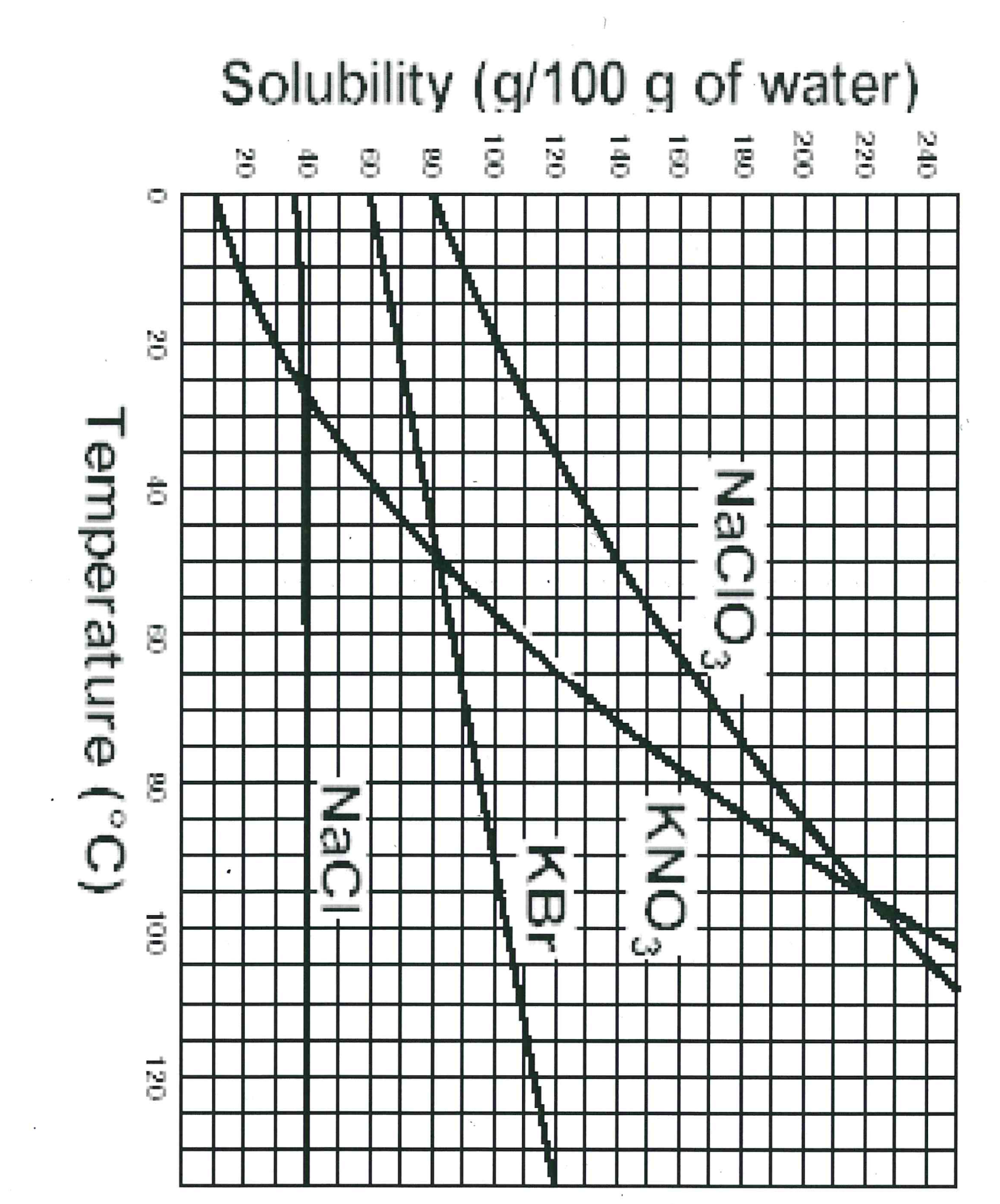 Double replacementSection iii – Interpreting graphs (use graph to the right)What compound is most soluble at 40°C? _______What substance is most soluble at 100°C? _______Which substance solubility is affected the least by temperature change? _______What is the solubility of KBr at 70°C? _______At 65°C with 120g of KNO3, the solution is said to be _____________________Section iv – Identification: identify each of the following as ionic, covalent, polyatomic, or metallic.____________________________________ NH4+____________________________________ Cu²⁺____________________________________ NaCl____________________________________ CH3COOH____________________________________ (PO4)3- Section v – Balancing equations______ P4 + ______ Br2  ______ PBr3______ Li3PO4 + ______ NaBr  ______ Na3PO4 + ______ LiBr______ HBr + ______ Mg(OH)2  ______ MgBr2 + ______ H2O______ AgNO3 + ______ Li  ______ LiNO3 + ______ Ag______ AlBr3 + ______ K  ______ KBr + ______ AlSection v –Naming: name the following compounds and indicate whether they are covalent or ionic (circle one).Al(OH)3		ionic		covalent	________________________________________________________________________BaF2		ionic		covalent	________________________________________________________________________MgBr2		ionic		covalent	________________________________________________________________________N2O3		ionic		covalent	________________________________________________________________________PF3			ionic		covalent	________________________________________________________________________PbO			ionic		covalent	________________________________________________________________________Fe2O3		ionic		covalent	________________________________________________________________________NaCl		ionic		covalent	________________________________________________________________________Cu2O		ionic		covalent	________________________________________________________________________P4S5			ionic		covalent	________________________________________________________________________Section vi –Short answerIn your own words, define the term concentration.In your own words, define the term solubility and explain how we can represent this information graphically.Explain what properties make a solution a “strong” acid or base.  What happens to these compounds when they are placed in water?  Why is this information important?In the boxes provided, draw an example of a compound, homogeneous and heterogeneous mixture at the molecular level. Explain the reaction that occurs to form NaCl, commonly known as table salt.  Include step-by-step description of each step.